Вариант 4 (2 кл., 1 ч.)1.Выполни вычисления.28+48=			80-44=				41+59=72-36=			37=56=				61-16=2.На зиму мама заготовила 26 банок вишнёвого компота и 48 банок персикового компота. К концу зимы осталось только 15 банок компота. Сколько всего банок компота съели за зиму?3. Построй в тетради какой-нибудь четырёхугольник, обозначь его буквами и выпиши ниже обозначения всех его вершин и сторон.Вершины:…..Стороны:….4* Правильно ли проведены оси симметрии квадрата? Напиши «ДА» или «НЕТ»Вариант 3  (2 кл., 1 ч.)1.Выполни вычисления.63+37=			90-29=				49+39=73-45=			57+24=				54-26=2. В зоомагазине было 29 попугайчиков и 37 канареек. Часть птиц продали, и в магазине осталось только 15 птиц. Сколько всего попугайчиков и канареек продали?3. Построй в тетради какой-нибудь четырёхугольник, обозначь его буквами и выпиши ниже обозначения всех его вершин и сторон.Вершины:…..Стороны:….4* Правильно ли проведены оси симметрии квадрата? Напиши «ДА» или «НЕТ»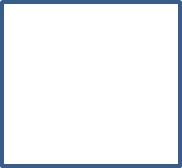 